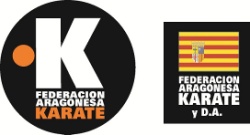 MEMORIA DE ACTIVIDADES F.A.K. y D.A.  2017ENERO:Día 21. -  XX Trofeo Internacional Collado Villalba de Karate (XVII Memorial Rubén                  Sánchez)	    Lugar de celebración: Polideportivo Kike Blas (Collado Villalba- Madrid)	    Horario: 16,00 h. 	    Participantes: Equipo de Kumite senior/junior  masculino/femenino  compuesto por: Marcos Martinez Velilla(A.D. SHURIYAMA), Nizar Halim (GIMNASIO ARAGON-MAURA), Alejandro Arribas Bermudo (C.D. KAJUKI), Adrián Hernández Nuñez (GIMNASIO OPEN),  Oneida Arribas Bermudo  (C.D. KAJUKI) y  Odea Mena Sánchez (A.D. SHURIYAMA). Entrenador: Antonio Martinez Amillo.	   Árbitro: Jose María Guillen Sastre.	   Resultados: medalla de bronce del equipo mixto de Kumite.Día 28-29.-  I Jornadas técnicas de Karate y diversidad funcional de la RFEK y D.A.                      Lugar: centro de alto rendimiento (CSD).  C/Martín Fierro 5 (28040) Madrid.	         Participantes en el curso: Daniel Parra Hernández  (C.D. DE ASHI) y Alfredo                                    Fernández López (C.D. SANTA ISABEL).FEBRERO:Día 04. – Última  Jornada de la III Liga KATA y KUMITE  de la F.A.K. y D.A.  Benjamín, Alevín,  Infantil y juvenil de la F.A.K. y D.A.	   Lugar: Pabellón Príncipe Felipe de Zaragoza.  Hora: 09’00 h. a 11’00 h.                I Jornada de la IV Liga  de la F.A.K. y D.A. en todas sus categorías.               Lugar: Pabellón Príncipe Felipe de Zaragoza.  Hora: 11’30 h. a 13’30 h.	  Participantes: 242 deportistas, pertenecientes a las siguientes categorías: Benjamín: 15 deportistas, Alevín:  20, Infantil: 56, Juvenil: 61, Cadete: 35, Junior:  30,  Sub-21: 10 y Senior; 15. Clubes: gimnasio OPEN, gimnasio KYOBOX, gimnasio STADIUM VENECIA, gimnasio ARAGON-MAURA, C.D. ACTUR, C.D. KAJUKI, gimnasio SHURIYAMA, C.D. KARATE UTEBO, GOJU RYU JALON, Club Karate VILLANUEVA, Karate PINSEQUE, C.D.DE ASHI, COLEGIO AGUSTIN GERICO y C.D.LAS FUENTES.Resultados  de la final y última jornada de la III liga de KATA y KUMITE:Kata alevín masculino:1º Nestor Blasco Escuert (A.D. Shuriyama)2º Valentino di Pietro Oviedo (C.D. Actur)3º Ruben Cortes Sanz (C.D. Actur)Kata alevín femenino:1º Ariadna Lozano Grauliana (A.D. Shuriyama)2º Carla Oliva Pradel (A.D. Shuriyama)3º Alba Perez Frago (A.D. Shuriyama)Kata infantil masculino:1º Jorge Ondarra Modrego (C.D. Actur)2º Gabriel Martín Madurga (Stadium Venecia)3º Jorge Cristobal Figueroa (C.D. Actur)Kata infantil femenino:1º Raquel Macía Gimenez (A.D. Shuriyama)2º Aylen Gaibor Chabla (A.D. Shuriyama)3º Paula Felix Peiró (A.D. Shuriyama)Kata juvenil masculino:1º Adrián Conde Azon (A.D. Shuriyama)2º Raul Osuna Abadías (A.D. Shuriyama)3º Alejandro Murillo Carcelen (C.D. Actur)Kata juvenil femenino:1º Andrea Pernaute Andres (A.D. Shuriyama)2º Alejandra Gonzalez Gomez (A.D. Shuriyama)3º Julia Lasarte Martin (A.D. Shuriyama)Kumite alevin masculino:1º Nestor Blasco Escuert (A.D. Shuriyama)2º Diego Santos Gerique (A.D. Shuriyama)3º Ruben Cortes Sanz  (C.D. Actur)Kumite alevin femenino:1º Gabriela Andres Fuster (A.D. Shuriyama)2º Ariadna Lozano Graulina (A.D. Shuriyama)3º Lucía Roca Langa  (A.D. Shuriyama)Kumite infantil masculino:1º Gabriel Martin Madurga (Stadium Venecia)2º Felipe Castejon Vililla (Stadium Venecia)3º Jorge Ondarra Modrego   (C.D. Actur)Kumite infantil femenino:1º Raquel Macía Gimenez (A.D. Shuriyama)2º Marina Escribano Juarez (A.D. Shuriyama)3º Aylen Gaibor Chabla  (A.D. Shuriyama)Kumite juvenil masculino:1º Raul Osuna Abadías (A.D. Shuriyama)2º Adrián Conde Azon (A.D. Shuriyama)3º Yeray García del Hoyo  (Gimnasio Open)Kumite juvenil femenino:1º Andrea Pernaute Andres (A.D. Shuriyama)2º Paula Andres Lahoz (A.D. Shuriyama)3º Bianca Cristobal Ribeiro  (A.D. Shuriyama)Día 25. –Curso de juez de tribunal de KENPO de la RFEK y D.A.                Lugar: Consejo Superior de Deportes. C/ Martín Fierro 5 (28040) Madrid.	   Horario: 10’00 h. a 18’00 h.	   Participantes: Iñaki Abad Mayoral (C.D. PEDROLA-KENPO)Curso de formación “instructor” autodefensa verbal, Kaeshi-Geiko y preparación            de exámenes de la  RFEK y D.A.                Lugar: Consejo Superior de Deportes. C/ Martín Fierro 5 (28040) Madrid.	   Horario: 10’00 h. a 13’30 h. y de 16’00 h. a 19’30 h.                Participantes: Eduardo Menes Planas (C.D. ACTUR)Día 25. – Primera  Jornada de la Liga Nacional Infantil de Karate	   Lugar: Palacio multiusos Aguas Vivas, Avda. de el  vado en Guadalajara.	   Horario: 9’00 h. en jornada de mañana y tarde.   Participantes: 32 deportistas y 7 entrenadores. Clubes: A.D. Shuriyama, C.D. Actur, C.D. Kajuki, Stadium Venecia y Gimnasio Aragón-Maura.	   Kajuki: (5 deportistas)En Kumite juvenil  masculino -50 Kgs.:   Víctor  Marín Ferrer; Kumite juvenil  femenino -50 Kgs.: Irene Alastuey Arceiz; Kumite juvenil  femenino – 43 Kgs.: Elena Calatayud Villalba. 	 En kata alevín  maculino: Dilan Alejandro Rivera Reinoso y Valentino De Pietro Oviedo.	Entrenador: Francisco Javier Arribas Barcelona.	C.D. Actur: (4 deportistas)            En  Kumite juvenil  femenino – 43 Kgs y Kata juvenil femenino.: Sara Ibañez Cañadilla. Kata juvenil femenino: Laura Sánchez Valdivia y Inés Durango Puértolas. Kata juvenil masculino: Jorge Ondarra Modrego.            Entrenador: Miguel Lahoz Morales.	Gimnasio Aragon-Maura: (5 deportistas)             En Kumite juvenil  masculino -45 Kgs: Alberto Porta Obón.  Kumite juvenil  masculino -50 Kgs Fernando Martinez Benchid.  Kumite juvenil  masculino + 60  Kgs: Fernando Villarroya Gonzalez.  Kumite juvenil  femenino +50  Kgs: Carmen García Rodriguez. Kumite infantil  masculino -40 Kgs: Miguel Cubel Plou.            Entrenador: Nizar Halim.A.D. Shuriyama: (15 deportistas) Kumite infantil  masculino -40 Kgs: Guillermo Vivo Sánchez y Néstor Blasco Escuert infantil . Kumite infantil  femenino  -35 Kgs: Ariadna Lozano Grauliana , Aylen Gaibor Chabla y Gabriela Andrés Fuster. Kumite infantil  femenino  -40 Kgs: Lucía Roca Langa y Carla Oliva Pradel. . Kumite femenino  +40 Kgs: Julia Artal Terrer. Kumite juvenil femenino  -40 Kgs: Raquel Macía Gimenez. Kumite juvenil femenino  -50 Kgs: Cayetana Bernal Nogueras, Alejandra González Gómez y Marina Escribano Juarez. Kumite juvenil femenino  +50 Kgs: Andrea Pernaute Andrés y Esther Navarro Gazol. En Kata infantil femenino: Ariadna Lozano Grauliana, Gabriela Andrés Fuster ,Lucía Roca Langa, Carla Oliva Pradel, Alba Perez Frago y Aylen Gaibor Chabla. Kata infantil masculino: Guillermo Vivo Sánchez y Néstor Blasco Escuert. Kata juvenil femenino: Andrea Pernaute Andrés, Raquel Macía Gimenez, Cayetana Bernal Nogueras, Marina Escribano Juarez y Alejandra Gonzalez Gómez.  Entrenadores: Antonio Martínez Amillo, Sisenando Roca Moreo y Yaiza Martín Abelló.Stadium Venecia: (3 deportistas)             En Kumite juvenil  masculino -45 Kgs: Felipe Castejón Vililla y Hugo Pérez de la Torre. Kumite juvenil  masculino -50 Kgs: Gabriel Martín Madurga.             Entrenador: Rubén Lagraba Pueyo.	Resultados:Medalla de Bronce: Andrea Pernaute Andrés en kumite juvenil  femenino -50 Kgs. (A.D. Shuriyama).Medalla de Bronce: Aylen Gaibor Chabla en kumite infantil femenino -35 Kgs. (A.D. Shuriyama).MARZO:Día 5.- Entrega de trofeos de los ganadores de la III LIGA de KATA y KUMITE  de la F.A.K. y D.A.  de las categorías BENJAMÍN, ALEVÍN, INFANTIL y JUVENIL.              Lugar: palacio municipal de deportes “El Huevo” de  Zaragoza.	 Horario: 9’00 h. a 9’30 h.	 Se entregan los trofeos a todos los clasificados detallados en la última jornada de la III   Liga  F.A.K. y D.A. del día 4 de febrero de 2017.Día 5.- Campeonato Infantil de Aragón, celebrado en el palacio municipal de deportes “El Huevo” de  Zaragoza, a las 9’00 h. Participantes: 270 deportistas, 156 participantes en Kata y 134 en  kumite, (20 participan en ambas categorías) pertenecientes a los siguientes  14 clubes: A.D. Shuriyama, C.D. Actur, Stadium Venecia,  Gimnasio Open, Gimnasio Kajuki, Gimnasio Kyobox, Gimnasio Aragon, C.D. Básico Pinseque, C.C. Karate Villanueva, C.D De Ashi, Goju Ryu Jalon, C.D. Las Fuentes,  y Colegio Agustín Gericó.  KATA: 156. KUMITE: 134.            Resultados:           KATA:            Kata Benjamín masculino:             1º Adrian Tache Mitu (A.D. Shuriyama)            2º David Martinez Gonzalez (C.D. de Ashi)            3º Alvaro Aparicio Lopez (C.D. de Ashi)            3º Guillermo Sanchez Ruber (C.D. de Ashi)            Kata Benjamín femenino:             1º Elizabeth Bueno Tabares (A.D. Shuriyama)            2º Elena Bartolomé Peñalver (C.D. Kajuki)            3º Alejandra Roca Langa (A.D. Shuriyama)            3º Nora Mier Guerrero (C.D. Las Fuentes)Kata alevín masculino:1º Guillermo Vivo Sanchez (A.D. Shuriyama)2º Nestor Blasco Escuert (A.D. Shuriyama)3º Pablo Cristóbal Figueroa (C.D. Actur)3º Ander Sierra Herrero (C.D. Las Fuentes)             Kata alevín femenino:1º Ariadna Lozano Grauliana (A.D. Shuriyama)2º Carla Oliva Pradel (A.D. Shuriyama)3º Aylen Gaibor Chabla (A.D. Shuriyama)3º Gabriela Andrés Fuster (A.D. Shuriyama)Kata infantil masculino:1º Jorge Ondarra Modrego (C.D. Actur)2º Joel Torrejón Cesar (C.D de Ashi)3º Jorge García Mero (C.D de Ashi)3º Abderrahmane Dkihissi (C.D. Actur)Kata infantil femenino:1º Sara Ibañez Cañadilla (C.D. Actur)2º Paula Felix Peiró (A.D. Shuriyama)3º Raquel Macía Gimenez (A.D. Shuriyama)3º Edurne Balaguer Gomez (C.D. Actur)	Kata Juvenil masculino:	1º Adrian Conde Azon (Shuriyama)	2º Raul Osuna Abadias  (Shuriyama)             3º Sergio García Chacon (C.D. de Ashi)	3º Alejandro Rodriguez Velasco  (A.D. Shuriyama)	Kata  Juvenil femenino:	1º Andrea Pernaute Andres (Shuriyama)	2º Alejandra Gonzalez  Gomez  (Shuriyama)             3º Cayetana Bernal Nogueras (A.D. Shuriyama)	3º Eva Carbo García  (A.D. Shuriyama)	KUMITE:	Kumite Alevín masculino – 30 Kgs.:	1º Ander Sierra Herrero (C.D. Las Fuentes)	2º Adrian Moriano Plou  (Gimnasio Aragon-Maura)             3º Jaime Escribano Lorente (C.D. Karate Pinseque)	3º Guillermo Vivo Sanchez   (A.D. Shuriyama)	Kumite Alevín masculino – 36 Kgs.:		1º Nestor Blanco Escuert (A.D. Shuriyama)	2º Alex Gonzalez Tellez  (Gimnasio Aragon-Maura)             3º Francisco Javier Aguilera Saiz (C.D. Actur)	3º Oscar Lozano Miranda   (C.D. de Ashi)	Kumite Alevín masculino + 36 Kgs.:	1º Erik Alvaro Reboll (Gimnasio Aragón-Maura)	2º Diego Rodríguez Coca  (C.D. Kajuki)             3º David Elías Ortiz  (C.D. Actur)	3º Pablo Cristóbal Figueroa   (C.D. Actur)	Kumite Alevín femenino – 32 Kgs.:	1º Aylen Gaibor Chabla (A.D. Shuriyama)	2º Gabriela Andres Fuster  (A.D. Shuriyama)             3º Enara Rodriguez Casjeton (C.D. de Ashi)	3º Alba Perez Frago   (A.D. Shuriyama)	Kumite Alevín femenino + 32 Kgs.:	1º Carla Oliva Pradel (A.D. Shuriyama)	2º Ariadna Lozano Grauliana  (A.D. Shuriyama)             3º Itziar Aranda Embid (A.D. Shuriyama)	3º Lucía Roca Langa   (A.D. Shuriyama)	Kumite Infantil masculino - 34 Kgs.:	1º David Abadías Pastor (C.D. Actur)	2º Ruben Hernandez Aznar  (Karate Villanueva)             3º Carlos de Francisco Nievas (Stadium Venecia)	3º Yuossef Marharane   (C.D. Actur)             Kumite Infantil masculino - 46 Kgs.:	1º Gabriel Martin Madurga (Stadium Venecia)	2º Felipe Castejon Vililla  (Stadium Venecia)             3º Miguel Cubel Plou (Colg. Agustín Gericó)	3º Abderrahmane Dkissi   (C.D. Actur)	Kumite Infantil masculino +46 Kgs.:	1º Nengji Zhang (C.D. Las Fuentes)	2º Marcos Arcega García  (C.D. Kajuki)              Kumite Infantil femenino - 35 Kgs.:	1º Sara Gil Serrano (A.D. Shuriyama)	2º Carmen Martínez Caballer  (A.D. Shuriyama)             3º Vega Gracia Palacios (A.D. Shuriyama)	3º Paula Felix Peiró   (A.D. Shuriyama)	Kumite Infantil femenino - 40 Kgs.:	1º Sara Ibañez Cañadilla (C.D. Actur)	2º Raquel Macía Gimenez  (A.D. Shuriyama)             3º Nora Paracuellos Elices (Colg. Agustín Gericó)	3º Eva Gutierrez Albajar    (C.D. Kajuki)	Kumite Infantil femenino + 40 Kgs.:	1º Carmen García Rodriguez (Colg. Agustín Gericó)	2º Julia Artal Terren (A.D. Shuriyama)             3º Claudia Colome Romero (C.D.  Kyobox)             3º Marina Escribano Juarez    (A.D. Shuriyama)		Kumite Juvenil masculino – 40 Kgs.:	1º Raul Osuna Abadías (A.D. Shuriyama)	2º Alejandro Murillo Carcelen  (A.D. Shuriyama)             3º Brandon Tamayo Bastidas (C.D. Aragon-Maura)	3º Carlos Navarro López (C.D. Kajuki)	Kumite Juvenil masculino – 45 Kgs.:	1º Adrian Conde Azon (A.D. Shuriyama)	2º Hugo Perez de la Torre  (Stadium Venecia)             3º Unai Sierra Herrero (C.D. Las Fuentes)	3º Sergio Palomar Mateo (C.D. Las Fuentes)	Kumite Juvenil masculino – 50 Kgs.:	1º Vinod García Gonzalez (A.D. Shuriyama)	2º Sergio García Chacon  (C.D. de Ashi)             3º Pablo Lainez Encabo (C.D. Actur)	3º Victor Marín Ferrer (C.D. Kajuki)	Kumite Juvenil masculino – 60 Kgs.:	1º David Gonzalez Tellez (Gimnasio Aragón-Maura)	2º Alesandru Dobos  (A.D. Actur)             3º Marcos Valero Olivito (C.D. Karate Pinseque)	3º Adrián Algora Muer (Gimnasio Aragon-Maura)	Kumite Juvenil masculino + 60 Kgs.:	1º Miguel Sanchez Navarro (Gimnasio Aragón-Maura)	2º Izan Soria Gil  (Colg. Agustín Gericó)             3º Yeray García del Hoyo (Gimnasio Open)	3º Adrian Duran Galan (Gimnasio Aragon-Maura)	Kumite Juvenil femenino – 43 Kgs.:	1º Emma Cristobal Yus (C.D. Actur)	2º Elena Calatayud Villalba  (C.D. Kajuki)             3º Neila Santos Gerique (A.D. Shuriyama)	Kumite Juvenil femenino -50 Kgs.:	1º Andrea Gaibor Chabla (A.D. Shuriyama)	2º Lucía Vazquez Martin  (A.D. Shuriyama)             3º Alejandra Gonzalez Gomez (A.D. Shuriyama)	3º Esther Navarro Gazol (A.D. Shuriyama)	Kumite Juvenil femenino +50 Kgs.:		1º Bianca Cristobal Ribeiro (A.D. Shuriyama)	2º Paula Andres Lahoz  (A.D. Shuriyama)             3º Isabel Sall Alfaro (C.D. Kajuki)	3º Andrea Pernaute Andres (A.D. Shuriyama)Día 10.-   Primer curso para la obtención del título “COACH RFEK”. 	Lugar: Hotel Universidad, Avda. de España 71 (Albacete)	Horario: 16’00 h. a 19’30 h.		 Participantes: Antonio Martinez Amillo,  Eduardo Menes Planas, Jose Antonio Maura                      Nolla, todos obtuvieron la calificación de apto.Día 11-12.- XLVIII  Campeonato de España  Senior  de Karate y IV Campeonato de 	   España de Karate adaptado. 	   En Albacete, pabellón polideportivo universitario.	   Participantes: 14.  KATA: 5 DEPORTISTAS: 3 deportistas mujeres: Lidia Perez Segura, Yaiza Martin Abello y Karlota Suarez Gomez  y 2 hombres: Sergio Costa Moreno y Chenyan Xia Yin.  KUMITE: 9 DEPORTISTAS: 5 deportistas hombres: Eduardo Esteban Ibañez, Alejandro Arribas Bermudo, David Fandos Soñen , Nizar Halim, Marcos Martínez Velilla. Conformando el equipo de kumite masculino senior y en categoría individual participaron: Kumite Senior masculino  - 67 Kgs.: Eduardo Esteban Ibañez; Kumite Senior masculino – 75 Kgs.: Alejandro Arribas Bermudo;  Kumite Senior masculino +84 Kgs.: Marcos Martinez Velilla. 	Equipo de kumite senior femenino: Oneida Arribas Bermudo, Rebeca Sanz Gutierrez, Odea Mena Sanchez y Carolina Val Lisa.	En  kumite individual senior femenino: - 55 Kgs.: Oneida Arribas Bermudo; en – 68 Kgs.: Rebeca Sanz Gutierrez, Odea Mena Sanchez y Carolina Val lisa.	3 entrenadores: Eduardo Menes Planas, Sisenando Roca Moreo y Antonio Martinez Amillo.Día 18.-  2ª Jornada  de la Liga de Kata y Kumite de la F.A.K. y D.A.  todas las categorías.	Lugar: categoría benjamín, alevín, infantil y juvenil en el C.D. ACTUR de Zaragoza. Categoría cadete, junior, sub-21 y senior en el Gimnasio OPEN de Zaragoza.	Horario de ambas: 9’30 h a 12’00 h.   Participantes: 193 deportistas. Clubes: gimnasio OPEN, gimnasio KYOBOX, gimnasio STADIUM VENECIA, gimnasio ARAGON-MAURA, C.D. ACTUR, C.D. KAJUKI, gimnasio SHURIYAMA, C.D. KARATE UTEBO, GOJU RYU JALON, Club Karate VILLANUEVA, Karate PINSEQUE, C.D.DE ASHI, COLEGIO AGUSTIN GERICO y C.D.LAS FUENTES.Día 31.-   Segundo curso para la obtención del título “COACH RFEK”. 	   Lugar: HOTEL EUROSTARS PALACE  Sala “Julio Romero”                 Dirección: Paseo de la Victoria, s/n (Córdoba)	Horario: 16’00 h. a 19’30 h.		 Participantes: Sergio Perez Silva, Yaiza Martin Abello, Nizar Halim, Sisenando Roca                             Moreo y Ruben Lagraba Pueyo. Todos obtuvieron la calificación de apto.ABRIL:Día 1.-    Campeonato de España de Kenpo 2017.		  Lugar: Pabellón David Santa María de Guadalajara	  Horario: 9’00h.	  Participantes: 11,  todos del C.D. Pedrola Kenpo; Categoría formas por equipos: Infantil 1: Andreas Gonzalez Gaspar, Nazaret Barjola Ariño y Sara Huerta Cebollada; Infantil 2: Aleksandar Elenov Yorolanov, Yago Herrero Pascual y Javier Sancho Belanche.Categoría forma y forma con arma: Sara Cabrejas Gil, Iñaki Abad Mayoral, Javier Sancho Belanche, Yago Herrero Pascual, Guillermo Jerez Cortes, Daniel Pereira Navarro y Armando Ramas Mateo.Categoría forma, forma con arma y defensa personal: Andreas Gonzalez Gaspar, Nazaret Barjola Ariño, Sara Huerta Cebollada.Categoría forma: Aleksandar Elenov YorolanovResultados: Medalla  de Plata de Sara Cabrejas Gil  en la modalidad de Formas manos vacías categoría + 38 años. (categoría formas (kata) master-veterano femenino).Medalla de Bronce de Guillermo Jerez Cortes en modalidad de Formas manos vacías categoría infantil masculino 10-11 años.Medalla de Bronce de Iñaki Abad  Mayoral en la modalidad de Formas con armas (Kobudo) categoría absoluta masculino.Día 1-2.-   XXXIX Campeonato de España benjamín, alevín, infantil y juvenil de karate.                 Lugar: Palacio municipal de deporte Vista Alegre de Córdoba.                 Participantes: 32 deportistas y 4 entrenadores. KATA: 12 deportistas y KUMITE: 20                                  deportistas  y 10 en ambas modalidades.                10 deportistas categoría Alevín, 12 categoría Infantil y 10 categoría Juvenil.		   En KATA: Alevín masculino: Guillermo Vivo Sanchez y Nestor Blasco Escuert (A.D. Shuriyama los dos); Alevín femenino: Ariadna Lozano Grauliana, Carla Oliva Pradel y Aylen Gaibor Chabla (todos A.D. Shuriyama); Infantil masculino: Jorge Ondarra Modrego (C.D. Actur); Infantil femenino: Sara Ibañez Cañadilla (C.D. Actur) y Raquel Macía Gimenez (A.D. Shuriyama); Juvenil masculino: Adrián Conde Azon y Raul Osuna Abadías (ambos de la A.D. Shuriyama); Juvenil femenino: Andrea Pernaute Andres y Alejandra Gonzalez Gomez (ambas A.D. Shuriyama.	   En KUMITE: Alevín masculino – 30 Kgs.: Adrian Moriano Plou (Gimnasio Aragón-Maura) y Ander Sierra Herrero (C.D. Las Fuentes); Alevín masculino – 36 Kgs.: Nestor Blasco Escuert (A.D. Shuriyama); Alevín femenino – 32 kgs.: Gabriela Andres Fuster y Aylen Gaibor Chabla (ambas A.D. Shuriyama); Alevín femenino + 32 Kgs.: Ariadna Lozano Grauliana, Lucía Roca Langa y Carla Oliva Pradel (todas A.D. Shuriyama); Infantil masculino – 40 Kgs.: Jorge Ondarra Modrego (C.D. Actur); Infantil masculino – 46 Kgs.: Gabriel Martin Madurga y Felipe Castejon Vililla (ambos Stadium Venecia); Infantil femenino – 35 Kgs.: Sara Gil Serrano y Carmen Martinez Caballer (ambas A.D. Shuriyama); Infantil femenino -40 Kgs.: Sara Ibañez Cañadilla (C.D. Actur) y Raquel Macía Gimeno (A.D. Shuriyama); Infantil femenino + 40 Kgs.: Carmen García Rodriguez (Gimnasio Aragón-Maura) y Marina Escribano Suarez (A.D. Shuriyama); Juvenil masculino – 40 Kgs.: Raul Osuna Abadías (A.D. Shuriyama); Juvenil masculino – 45 Kgs.: Hugo Perez de la Torre (Stadium Venecia) y Adrián Conde Azon (A.D. Shuriyama); Juvenil masculino – 50 kgs.: Vinod García Gonzalez; Juvenil masculino – 55 Kgs.: David Gonzalez Tellez (gimnasio Aragón-Maura); Juvenil masculino + 60 Kgs.: Izan Soria Achig (gimnasio Aragón-Maura); Juvenil femenino – 43 Kgs.: Emma Cristobal Yus (C.D. Actur) y Elena Calatayud Villalba (Kajuki); Juvenil femenino – 50 Kgs.: Andrea Gaibor Chabla, Lucía Vazquez Martín y Alejandra Gonzalez Gomez (todas del SHURIYAMA); Juvenil femenino + 50 Kgs.: Andrea Pernaute Andres, Bianca Cristobal Ribeiro y Paula Andres Lahoz (todas A.D. Shuriyama).	Entrenadores 6: Nizar Halim, Ruben Lagraba Pueyo, Yaiza Martín Abello, Antonio Martinez Amillo, Eduardo Menes Planas y Sisenando Roca Moreo.Día 8.-   IV Copa intercontinental femenina en Torrelavega (Santander).	Lugar: pabellón municipal Vicente Trueba, Avda. de la Constitución 9, Torrelavega               (Cantabria).	Horario: mañana y tarde.	Participantes: Yaiza Martín Abello en la modalidad KATA senior femenino.Día 22.-   Primera ronda Liga nacional de Karate, cadete, junior y sub-21	   Lugar: pabellón La Casilla, plaza de La Casilla 11, Bilbao	   Horario: 8’30 h. mañana y tarde.	   Participantes: 33 deportistas y 9 entrenadores. Clubes: A.D. Shuriyama, C.D. Actur, C.D. Kajuki, Gimnasio Aragón-Maura.Kajuki: (9 deportistas)En Kumite cadete  masculino-57 Kgs.: Antonio García Fernandez y Diego Marín Ferrer; Kumite junior masculino + 68 Kgs.: Oscar Ruiz Barella; Kumite cadete femenino – 47 Kgs.: Angela Miral Arilla; Kumite cadete femenino + 55 Kgs.: Marta García Fernandez; Kumite cadete femenino – 54 Kgs.: Melania Nicolae; Kumite junior femenino + 59 Kgs.: Gloria Duran Osem wengie; Kumite femenino sub-21 – 55 Kgs.: Oneida Arribas Bermudo. Kumite femenino sub-21 – 68 Kgs.: Rebeca Sanz Gutierrez. 	 En kata cadete femenio: Angela Miral Arilla.	Entrenadores: Alejandro Arribas Bermudo, Francisco Javier Arribas Barcelona y Ana Cristina Bermudo de Sousa.	C.D. Actur: (7 deportistas) Marta Royo Perez, Alvaro Gomez Cabeza, Jenifer Gasca Peiró, Nerea Navarro Gimeno y Alejandro Navarro Gimeno, Carlota Castejón Navarro, Alvaro Marco Perez. Entrenador: Miguel Lahoz Morales.	Gimnasio Aragon-Maura (5 deportistas) Eros Euclides Moraes, Aitana Marquina Bueno, Daniel Bernad Perrela, Robert Airiciu, David Gonzalez Tellez. Entrenador: Jose Antonio Maura Nolla	A.D. Shuriyama: (12 deportistas) Adrián Conde Azon, Guillermo Andres Tovar, Odea Mena Sanchez, Sergio Costa Moreno, Marcos Martínez Velilla, Andrea Gaibor Chabla, Leyre Oliva Pradel, Carlota Suarez Gomez, Raul Osuna Abadías, Leyre Montañes Bericat, Lara Macía Gimenez y Bianca Cristobal Ribeiro. Entrenadores: Antonio Martinez Amillo y Sisenando Roca Moreo.Resultados:Medalla de Bronce: Antonio García Fernandez en kumite cadete masculino -57 kgs. (C.D. Kajuki).Medalla de Bronce: Guillermo Andrés Tovar en kumite cadete masculino -63 kgs. (A.D. Shuriyama).Medalla de Bronce: Leyre Oliva Pradel en kumite cadete femenino – 54 Kgs. (A.D. Shuriyama).Medalla de Bronce: Lara Macía Gimenez en kumite cadete femenino + 54 Kgs. (A.D. Shuriyama).Medalla de Oro: Gloria Duran Osemwengie en kumite junior femenino + 59 Kgs. (C.D. Kajuki).Medalla de Oro: Marcos Martinez Velilla en kumite sub-21 masculino +84 Kgs. (A.D. Shuriyama).Medalla de Plata: Rebeca Sanz Gutierrez en kumite sub-21 femenino -68 Kgs. (C.D. Kajuki).Medalla de Bronce: Odea Mena Sanchez  en kumite sub-21femenino -68 Kgs. (A.D. Shuriyama).Día 22.-  Curso y Examen de  grados de Goshin en Zaragoza. 	   Lugar: C.D. Actur (Zaragoza)	   Horario: 10,00 h. mañana y tarde.	   Participantes Curso formativo de Goshin Jutsu: 19 deportistas y 4 profesores.   Clubes: C.D.Actur, Karate Hispanidad, C.D. de Ashi y Karate Utebo.    Examen de grados de Goshin:    Cuatro aspirantes a Primer Dan: Isabel Gracia Guzman, Andrés Iso Lozano, Marta Valverde Pérez y Sonia Mora Martinez.                  Un aspirante a Segundo Dan: Alberto Alonso Segundo.                  Todos ellos obtuvieron el grado al que aspiraban y todos pertenecientes al C.D. Actur.Día 24-30.-   Campeonato mundial de Kenpo 2017	          Lugar: Albufeira (Portugal)	          Participante: Iñaki Abad Mayoral en la categoría de Kata y Kobudo.	          Resultados:  Iñaki Abad Mayoral, Medalla de Plata  en kata tradicional en + de 37 años.Día 29.-   Curso de formación “experto”. ATE WAZA, ENPI-ATE y exámenes de grados                        hasta 6º Dan.                Lugar: Consejo Superior de Deportes. C/ Martín Fierro 5 (28040) Madrid.	   Horario: 10’00 h. a 13’30 h. y de 16’00 h. a 19’30 h.                Participantes: Eduardo Menes Planas (C.D. ACTUR)MAYO:Día 14.-   Examen de cinturón negro y DANES hasta 5º DAN de NIJON TAI JITSU/TAI     JITSU.    Lugar: C.D. Kajuki, C/Arzobispo Morcillo 18  de Zaragoza.    Horario: 9’30 h. de la mañana.    Participantes: Dos aspirantes a Primer Dan: Joaquín Velasco Gimeno y Miguel Angel Martín Serrano.Tres aspirantes a Segundo Dan: Hugo Alejandro Fraga Sisamon, Antonio Lucas Hernández y Eduardo Martín Serrano.Un aspirante a Tercer Dan: Javier Toral García. Club: Nihon Kobudo Aragón.Todos ellos obtuvieron los grados a los que aspiraban.Día14.-  I Campeonato de Aragón de Clubes 2017  de karate.                 Lugar: Palacio municipal de los deportes “El Huevo” de Zaragoza.                 Horario: 9’30 h.	                 Participantes: 192 1deportistas y 9 clubes.                C.D. de Ashi (24 deportistas+ 1 entrenador Daniel Parra Hernandez):	Pre kumite:	Benjamín mixto: Alvaro Aparicio López, Mara Aznar Jimenez, Pedro Hernandez, Alicia Serralvo Escribano, Daniel Domingo, Diego Domingo, Guillermo Orduna Flores, Guillermo Sanchez Ruber y Melissa Dubois.              Alevín mixto: Alberto Sanchez Ruber, David Martinez Gonzalez, Alvaro Martinez Gonzalez, Izan Ibor, Elian Andrés, Enara Rodriguez Castejón, Rubén Martinez Casorran, Ivan Luzón Ascaso, Dennis Csaba, Ian Alvarez Martinez, Oscar Lozano Miranda y Lucia Montañés Vicente. 	Kata equipos sin bunkai: 	Infantil mixto: Angela Rodriguez Castejón, Joel Torrejón Cesar y Alvaro Moragrega Val.              C.D.Actur (36 deportistas+ 2entrenadores: Eduardo Menes Planas y Miguel Lahoz Morales):Prekumite:Benjamín mixto: Sara Gasca Peiró.Alevín  mixto: Asier Balaguer Gómez, Ariadne López Ballestín, Elba Ojeda Miranda, Pablo Cristobal Figueroa, Javier Aguilera Saiz, David Granada Alcalde, David Elías Ortiz, Malika Dkhissi Zahraqui, Rubén Cortes Sanz y Bruno Cortes Sanz.Kumite equipos: Infantil masculino: Diego Soria Jimenez, Abderrahmane Dkhissi Zahraqui, Youseff Marhrane Zahraqui y Bruno Cortes Sanz. Juvenil masculino: David Abadías Pastor, David Ruben Martinez Lavado y Jorge Ondarra Modrego. Juvenil femenino – A: Emma Cristóbal Yus, Laura Sánchez Valdivia y Laura Vico Marina. Juvenil femenino- B: Sara Ibañez Cañadilla, Edurne Balaguer Gómez e Inés Durango Puértolas. Cadete masculino- A: Alexandru Dobos, Alejandro Navarro Gimeno y Jorge Rodrigo Mora. Cadete masculino-B: Álvaro Marco Pérez, Alejandro Murillo Carcelén y Pablo Lainez Encabo. Cadete femenino: Jennifer Gasca Peiró, Noelia Gracia Amillo y Carlota Castejón Vililla.Kata equipos sin bunkai:            Alevín mixto: Ariadne López Ballestin, Asier Balaguer Gómez y Elba Ojeda Miranda.                Infantil mixto: Alicia Mainar Diaz, Isabela Egido Gastón, Paula Guillén Doblado y Lucia García Gasca.            Juvenil mixto-A: Laura Sánchez Valdivia, Inés Durango Puértolas y Emma Cristóbal Yus.            Juvenil mixto-B: Sara Ibañez Cañadilla, Jorge Ondarra Modrego y Edurne Balaguer Gómez.             Cadete masculino: Álvaro Marco Pérez, Alejandro Murillo Carcelén y Pablo Lainez Encabo.    Gimnasio Open (20 deportistas+ 1 entrenador: Ana Rosario Gracia Serrano):Kumite equipos: Juvenil masculino: Yeray Garcia del Hoyo, Diego Marco Samitier y Cristian Polo Guerrero. Cadete femenino: Andrea Gonzalez Hernandez, Laura Izquierdo Foronda y Leyre Hormigón.Kata equipos sin Bunkai: Alevín mixto: Germán  Blasco Naranjo, Ignacio Casado Melero y Nora Vidal Zariquiey. Infantil mixto: David Rojo Ramírez, Alba Gracia Pastor y Wilson Ortiz Miño. Cadete femenino: Andrea Gonzalez Hernández, Laura Izquierdo Foronda y Leyre Hormigón. Cadete masculino: Eduardo Anaya, Izan Bes Cazo y Yerai Garcia del Hoyo.  Senior femenino: Marta Sanz Alconchel, Andrea Galino Serrano y Sara Arbal Clara. Senior masculino: David Vela Bernal, Héctor Asiaín Fraguas y Adrián Hernández Nuñez.Kata equipos con Bunkai: Cadete masculino: Eduardo Anaya, Yerai García del Hoyo e Izan Bes CazoA.D. Shuriyama (55 deportistas+3 entrenadores Antonio Martinez Amillo, Sisenando Roca Moreo y Yaiza Martin Abelló)Pruebas Técnicas: Infantil: Shuriyama A: Ariadna Lozano Grauliana, Alba Perez Frago, Aylen Gaibor Chabla, Gabriela Andres Fuster, Raquel Macía Gimenez y Guillermo Vivo Sanchez. Infantil: Shuriyama B: Nestor Blasco Escuert, Julia Artal Terren, Sara Gil Serrano, Paula Felix Peiró, Itziar Aranda  Embid, Carla Oliva Pradel, Lucía Roca Langa, Alejandra Juvenil: Shuriyama A: Adrián Conde Azon, Raul Osuna Abadias, Alejandro Rodriguez Velasco, Julia Lasarte Martin, Andrea Pernaute Andres, Paula Andres Lahoz.Juvenil: Shuriyama B: Cayetana Bernal Nogueras, Alejandra Gonzalez Gomez, Marina Escribano Juárez, Lucía Vazquez Martin, Andrea Gaibor Chabla, Esther Navarro Gazol.Cadete: Shuriyama A: Lara Macía Gimenez, Leyre Oliva Pradel, Ana Carbo García, Ana Carbo García, Guillermo Andrés García y Lucia Herrero García. Pre kumite:Benjamín Mixto: Ivan Berné Alvaro, Javier Pascual Juste, Alfonso Dieste Escalona, Jorge Auqué Pueyo, Paula Pérez Frago, Adrián Tache Mitu, Alexia Tache Mitu, Elizabeth Bueno Tabares, Alejandra Roca Langa y Rayko Blyz Río.Alevín mixto: Leyre Cabrera Acosta, Ivan Forcada Barros, Alba Perez Frago, Guillermo Vivo Sanchez, Ariadna Lozano Grauliana, Lucía Roca Langa, Carla Oliva Pradel, Itziar Aranda Embid, Nestor Blasco Escuert, Diego Santos Gerique, Nerea Lopez Ferreruela.	Kumite equipos:Infantil femenino Shuriyama A: Raquel Macía Gimenez, Aylen Gaibor Chabla y Carmen Martínez Caballer.Infantil femenino Shuiryama B: Julia Artal Terren, Sara  Gil Serrano y Gabriel Andres Fuster.	Juvenil masculino Shuriyama A: Raúl Osuna Abadias, Adrián Conde Azon y Alejandro Rodriguez Velasco.	Juvenil masculino Shuriyama B: Izan Gil Serrano, Vinod Gonzalez García, Diego Villanueva Bellido y Alberto Saz Yagüe.	Juvenil femenino Shuriyama A: Andrea Gaibor Chabla, Bianca Cristobal Ribeiro y Andrea Pernaute Andres.	Juvenil femenino Shuriyama B: Marina Escribano Juarez, Alejandra Gonzalez Gomez, Esther Navarro Gazol y Lucía Vazquez Martin.	Cadete masculino: Shuriyama A: Guillermo Andres Tovar, Sergio Perujo Salat y Miguel Cotaina Olivan.	Cadete femenino: Shuriyama A: Lara Macía Gimenez, Leyre Oliva Pradel y María Andres Fuster.	Cadete femenino: Shuriyama B: Alba Andres Fuster, Paula Andres Lahoz y Lucía Herrero García.	Kata equipos sin bunkai:	Alevín mixto: Shuriyama A: Ariadna Lozano Grauliana, Guillermo Vivo Sanchez y Alba Perez Frago.	Alevín mixto: Shuriyama B: Carla Oliva Pradel, Lucía Roca Langa, Gabriela Andrés Fuster.	Infantil mixto: Shuriyama A: Raquel Macía Gimenez, Aylen Gaibor Chabla y Paula Felix Peiró.Infantil mixto: Shuriyama B: Sara Gil Serrano, Nestor Blasco Escuert y Julia Artal Terren.	Juvenil mixto: Shuriyama A: Adrián Conde Azón, Raul Osuna Abadías y Alejandro Rodríguez Velasco.	Juvenil mixto: Shuriyama B: Andrea Pernaute Andrés, Julia Lasarte Martin y Paula Andres Lahoz.	Juvenil mixto: Shuriyama C: Alejandra Gonzalez Gomez, Cayetana Bernal Nogueras y Andrea Gaibor Chabla.	Juvenil mixto: Shuriyama D: Marina Escribano Juarez, Lucía Vazquez Martin y Esther Navarro Gazol.	Juvenil mixto: Shuriyama E: Claudia Cid del Moral, Pablo Cid del Moral y Alicia Serrano Marco.	Cadete femenino: Shuriyama A: Lara Macía Gimenez, Leyre Oliva Pradel, Lucía Herrero García.	Kata equipos con bunkai:	Alevín mixto: Shuriyama A: Ariadna Lozano Grauliana, Alba Perez Frago, Guillermo Vivo Sanchez.	Alevín mixto: Shuriyama B: Lucía Roca Langa, Gabriela Andres Fuster y Carla Oliva Pradel.	Infantil mixto Shuriyama A: Paula Felix Peiró, Raquel Macía Gimenez, Aylen Gaibor Chabla.	Infantil mixto Shuiryama B: Nestor Blasco Escuert, Sara Gil Serrano y Julia Artal Terren.	Juvenil mixto: Adrian Conde Azon, Raul Osuna Abadías y Alejandro Rodriguez Velasco.	C.D. Kajuki: (15 deportistas+2 entrenadores: Francisco Javier Arribas Barcelona y Ana Cristina Bermudo de Sousa)	Kumite equipos:	Juvenil masculino: Marcos Arcega García, Carlos Navarro Lopez y Victor Marín Ferrer.	Juvenil femenino: Elena Calatayud Villalba, Irene Alastruey Arceiz.	Cadete masculino: Antonio García Fernandez, Diego Marín Ferrer y Oscar Ruiz Barella.	Cadete femenino: Marta García Fernandez, Ariadna Anton Ramon, Alba Benages Domingo y Melania Nicolae.	C.D. Karate Pinseque: (6 deportistas+1 entrenador Luis Alberto Velazquez Mur)	Pre Kumite:	Alevín Mixto: Hugo Simeon Caraballo Pimpinela y Jaime Escribano Lorente.	Kumite equipos:	Cadete masculino: Raul Alvarez Casado, Samuel Fernandez Pando, Pedro García Pando y Marcos Valero Olivito.	C.D. Las Fuentes: (13 deportistas+ 1 entrenador: Sergio Perez Silva)	Pre Kumite:	Benjamín mixto: Nora Mier Guerrero, Izarbe Polo Julian, Alvaro Rubio Solana e Israel Vilchez Romera.	Alevín mixto: Sofía Navarro García, Ander Sierra Herrero y Leo Sanchez  Monge.	Kumite Equipos:	Cadete Masculino: Antonio Mier Guerrero, Sergio Palomar Mateo y Alejandro Navarro García.	Kata equipos sin bunkai:	Juvenil mixto: Lorena Miguez Rodero, Miriam Morau y Daniela Sancheza Monge.	Kata equipos con bunkai:	Alevín mixto: Ander Sierra Herrero, Sofia Navarro Garcia y Leo Sanchez Monge.	Cadete masculino: Sergio Palomar Mateo, Antonio Mier Guerrero y Alejandro Navarro García.	Colegio Agustín Gericó: (12 deportistas+ 1 entrenador: Nizar Halim)	Kumite equipos:	Infantil femenino: Carmen García Rodriguez y Nora Paracuellos Elices	Juvenil masculino: A. Gericó A: Izan Soria Achig, Fernando Martinez Benchid, Alberto Porta Obon y Miguel Cubel Plou.	Juvenil masculino: B. Gericó B: Abel Soria Achig, Fernando Villarroya Gonzalez y Jorge Bravo Villanueva.	Cadete femenino: Marta Sainz Viartola, Patricia Lopez Perez y Sara Cortes Satue.	Kata equipos sin bunkai:	Cadete femenino: Sara Cortes Satue, Patricia Lopez Perez y Marta Sainz Viartola.	Stadium Venecia: (11 deportistas + 1 entrenador: Ruben Lagraba Pueyo)	Pre kumite:	Benjamín mixto: Anatolio Ballanos Ceballos, Hector Bellido Ariñez, Jana Villalba Abió y María Diez del Campo Feijo.	Alevín mixto: Laura Bellido Ariñez, Lucía Rodriguez Fernandez, Jesús Rodriguez Fernandez y Sara Hernando Hueto.	Kumite equipos:	Juvenil masculino: Hugo Perez de la Torre, Gabriel Martin Madurga y Felipe Castejon Vililla.	Resultados:	Pruebas técnicas:             Intantil: medalla de oro: Shuriyama A, medalla plata: Shuriyama B	Juvenil: medalla de oro: Shuriyama A, medalla plata: Shuriyama B 	Cadete: medalla de oro: ShuriyamaA.	Kata con bunkai:	Alevín mixto: medalla de oro: Shuriyama A, medalla de plata: Shuriyama B y medalla de bronce: C.D. Las Fuentes.	Infantil mixto: medalla de oro: Shuriyama A, medalla de plata: Shuriyama B	Juvenil mixto: medalla de oro:  Shuriyama A, medalla de plata: Shuriyama B	Cadete masculino: medalla de oro: Gimnasio Open, medalla de plata: C.D. Las Fuentes.	Kata sin bunkai:	Alevín mixto: medalla de oro: Shuriyama A, medalla de plata: Shuriyama B, medalla de bronce: Gimnasio Open y C.D. Actur.	Infantil mixto: medalla de oro:  Shuriyama A, medalla de plata: Shuriyama B, medalla de bronce: C.D. de Ashi y Gimnasio Open.	Juvenil mixto:  medalla de oro: Shuriyama A, medalla de plata: Shuriyama B, medalla de bronce: Shuriyama C y Shuriyama E.	Cadete masculino: medalla de oro: Gimnasio Open, medalla de plata: C.D. Actur.	Cadete femenino: medalla de oro: Shuriyama, medalla de plata: Gimnasio Open, medalla de bronce: Colegio Agustín Gericó.	Senior masculino: medalla de oro: Gimnasio Open	Senior femenino: medalla de oro: Gimnasio Open.	Prekumite:	Benjamín mixto:	Medalla de oro: Jorge Auque (Shuriyama)	Medalla de plata: Pedro Hernández (C.D. de Ashi)	Medalla de bronce: Ivan Berne Álvaro  (Shuriyama)  y Guillermo Sánchez Ruber (C.D. de Ashi).	Alevín mixto:	Medalla de oro: Ander Sierra Herrero (C.D. Las Fuentes)	Medalla de plata: David Elías Ortiz  (C.D. Actur)	Medalla de bronce: Lucia Rodriguez Fernández (Stadium Venecia)  y Pablo Cristobal Figueroa (C.D.Actur).	Kumite: 	Kumite equipos: 	Infantil femenino: 	Medalla de oro Shuriyama A	Medalla de plata: Shuriyama B.	Medalla de bronce: Colegio Agustín Gericó.	Juvenil masculino:	Medalla de oro Shuriyama A 	Medalla de plata: Shuriyama B.	Medalla de bronce: Colegio Agustín Gericó B y Stadium Venecia.	Juvenil femenino:	Medalla de oro Shuriyama A	Medalla de plata: Shuriyama B.	Medalla de bronce: C.D. Kajuki y C.D. Actur B.	Cadete masculino: 	Medalla de oro: C.D. Kajuki	Medalla de plata: Shuriyama.	Medalla de bronce: C.D. Karate Pinseque y C.D. Actur B.	Cadete femenino:	Medalla de oro: Shuriyama A. 	Medalla de plata: C.D. Actur	Medalla de bronce: C.D. Kajuki y Shuriyama B.Días 20-21.-  XL Campeonato de España  de Clubes 2017  de karate	                 Lugar: Pabellón multiusos Aguas Vivas, en Guadalajara.                 Horario: 9’00 h. jornadas de mañana y tarde el sábado y sólo mañana el domingo.	                 Participantes: 25 deportistas y 2 entrenadores. 	    Club: SHURIYAMA.	   Pruebas técnicas por equipos:	   Infantil: Ariadna Lozano Grauliana, Guillermo Vivo Sánchez, Aylen Gaibor Chabla, Raquel Macía Gimenez, Alba Pérez Frago y Gabriela Andrés Fuster.	Juvenil Shuriyama A: Adrián Conde Azon, Raúl Osuna Abadías, Alejandro Rodriguez Velasco, Julia Lasarte Martín, Andrea Pernaute Andrés y Paula Andrés Lahoz.	Juvenil Shuriyama B: Cayetana Bernal Nogueras, Alejandra Gonzalez Gómez, Marina Escribano Juarez, Lucía Vázquez Martín, Andrea Gaibor Chabla y Esther Navarro Gazol.	Cadete: Guillermo Andrés Tovar, Lara Macía Gimenez, Eva Carbo García, Ana Carbo García, Lucía Herrero García y Leyre Oliva Pradel. 	Kata equipos:	Alevines: Alba Pérez Frago, Ariadna Lozano Grauliana y Guillermo Vivo Sánchez.	Infantiles: Raquel Macía Gimenez, Aylen Gaibor Chabla y Paula Félix Peiró.	Juvenil: Adrián Conde Azon, Raúl Osuna Abadías y Alejandro Rodriguez Velasco.	Entrenadores: Antonio Martinez Amillo y Yaiza Martín Abelló. JUNIO:Día 03.-  3ª Jornada  de la Liga de Kata y Kumite de la F.A.K. y D.A.  todas las categorías.	Lugar: categoría benjamín, alevín, infantil y juvenil en el C.D. ACTUR de Zaragoza. Categoría cadete, junior, sub-21 y senior en el Gimnasio OPEN de Zaragoza.	Horario de ambas: 9’00 h a 12’00 h.    Participantes: 242 deportistas, pertenecientes a las siguientes categorías:     Benjamín: 15 deportistas, Alevín:  20, Infantil: 56, Juvenil: 61, Cadete: 35, Junior:  30,  Sub-21: 10 y Senior; 15.  Clubes: gimnasio OPEN, gimnasio KYOBOX, gimnasio STADIUM VENECIA, gimnasio ARAGON-MAURA, C.D. ACTUR, C.D. KAJUKI, gimnasio SHURIYAMA, C.D. KARATE UTEBO, Club Karate VILLANUEVA, Karate PINSEQUE, C.D.DE ASHI, COLEGIO AGUSTIN GERICO y C.D.LAS FUENTES.Días 10 y 11.-  Entrenamiento abierto Kumite Cadete, Junior y Sub 21 masculino y                                         Femenino.                 Lugar: Madrid. Centro de alto rendimiento de Madrid (CAR) Sala de Karate, pabellón Múltiple II (CSD)	Horario: 10’00 h. a 14’00 h.	Participantes: Antonio García Fernández categoría: cadete -52 kg masculino. Guillermo Andrés Tovar, categoría: cadete -63 kg masculino. Lara Macía Gimenez, categoría: cadete +54 kg femenino (ambos club Shuriyama). Oscar Ruíz Barella, categoría: junior -61 kg masculino. Gloria Durán Osemwengie, categoría: junior +59 kg femenino. Marcos Martinez Velilla, categoría: sub 21 +84 kg.  Oneida Arribas Bermudo, categoría: sub 21 -55 kg femenino y Rebeca Sanz Gutierrez, categoría: sub 21 -68 kg femenino (todos club Kajuki). 	Clubes participantes: C.D. KAJUKI y Gimnasio SHURIYAMA.Día 24.-  IV  Campeonato de España  de Karate Tradicional.	Lugar: Polideportivo municipal Tomás de las Heras, C/Nicolás Megías Pintor, 0 Almendralejo (Badajoz)	Horario: 9’00 h. jornada de mañana y tarde.	Participantes: GHOSIN	Categoría 1: Lucia Paratcha Conde, Noelia Gracia Amillo, Julia Guimera Enguita y Jorge Rodrigo Mora. Categoría 3: Yazar Perales Gascón y Lourdes Gascón Reyes. Categoría 4: Eduardo Menes Planas y Alberto Alonso Segundo.	KATA DUO:	Pareja 1: Eduardo Menes Planas y Alberto Alonso Segundo.	KATA VETERANOS: 	Masculino de 35  a 39 años masculino: Eduardo Menes Planas y Alberto Alonso Segundo.	KUMITE VETERANOS: Antonio Martinez Amillo.	Resultados:	Kata Veteranos Masculino de 35 a 39 años: Medalla de Plata, Eduardo Menes Planas.Kumite Veteranos Masculino Open de 50 a 59 años: Medalla de Oro, Antonio Martinez Amillo.Goshin Equipos Cadete Mixto de 13 a 15 años, Categoría 1: Medalla Plata y Medalla de Bronce.Goshin Equipos Senior Mixto de 19 a 28 años, Categoría 3: Medalla de Bronce.Goshin Equipos Senior Mixto de 29 a 38 años, Categoría 4: Medalla de Oro.JULIODías 1 y 2.-  Curso Nacional de Arbitraje de Nihon Tai Jitsu/Tai Jitsu	Lugar: Leganés, (Madrid) Pabellón Europa, Avenida de Alemania, 2.Participantes: Miguel Angel Ibañez Espinosa. Arbitro Nacional A de Kumite y Juez Nacional A de técnica. Club al que pertenece Nihon Kobudo Aragón.Día 23.- Examen de Cinturón Negro hasta Cuarto Dan en  el Palacio Municipal de los Deportes “El Huevo”,  (Zaragoza).   Paricipantes: 13 a Cinturón Negro, 19 a Cinturón Negro 1º Dan y 6 a Cinturón Negro 2º Dan. APTOS: 13 a Cinturón Negro: Andrés Fuster, Alba, Andrés Fuster María, Andrés Lahoz Paula, Clavero Monterde Älvaro, García del Hoyo Yeray, Garza Charneca Andrea, Gil Serrano Izan, Lasarte Martín Julia, Marín Ferrer Víctor, Navarro Gazol Esther, Navarro Gazol Pablo, Torres Burgos Noemí y Ondarra Modrego Jorge. 18 a C Negro 1º Dan: Barceló Romanos Martín, Berdún Viñegra Juan Miguel, Casamian Amigot José, Castillo Acosta Marta, Celma Hernández Hector, Claramunt Ventura Daniel, Ferrer Sanz Ricardo, Folch Aviño Bárbara, Galino Serrano Andrea, Gallego Bruñen Daniel, Moreno Mata Guillermo, Montañés Bericat Leyre, Perales Gascón Yorel, Rivas Tello Miguel Angel, Romero Royo Pablo, Ruiz Barella Oscar, Suárez Franco Rubén y Vela Poblador Alba. 6 a C Negro 2º Dan: Berdún Viñegra Pablo, Escribano Lax Ignacio, Frago Amada Jorge, Martinez Velilla Marcos, Valverde Pérez Marta y Royo Pérez Marta. Tribunal: Antonio Martinez Amillo, Ramón Vargas Royo, Mª Carmen García Alcay, Mª Carmen Gamundi Fanlo, Francisco Javier Arribas Barcelona y Mª del Mar Vallejo Blasco.Arbitros: 4 y el director técnico (Luis Alberto Velazquez Mur) como organizador. AGOSTO 	         (Sin actividad federativa)SEPTIEMBREDía 18.- Día del deporte en la calle. Organizado por Zaragoza Deporte Municipal S.A.                 Lugar: Plaza del Pilar de Zaragoza.                Horario: 10’00 a 13’00 h.                Participantes: C.D.Actur, Gimnasio Open  y Stadium Venecia.Día 23.- Segunda ronda Liga nacional de Karate, cadete, junior y sub-21	   Lugar: Ciudad Deportiva de Carranque, Avda. Santa Rosa de Lima 7. Málaga.	   Horario: 8’30 h. mañana y tarde.	   Participantes: 12 deportistas. Clubs: A.D. Shuriyama y C.D. Kajuki.A.D. Shuriyama: (8 deportistas) Adrián Conde Azon, Guillermo Andres Tovar, Odea Mena Sanchez, Sergio Costa Moreno, Marcos Martínez Velilla, Leyre Oliva Pradel, Raul Osuna Abadías y Lara Macía Gimenez. C.D.Kajuki (4 deportístas) Antonio García Fernández, Oscar Ruíz Barella, Gloria Durán Osemwengie y Rebeca Sánz Gutiérrez. Día 30.- “IV Curso de especialista en Goshin 2017”. Mokuroku-Kansetsu-Waza y Tanto –Waza.                Lugar: Consejo Superior de Deportes. C/ Martín Fierro 5 (28040) Madrid.	   Horario: 10’00 h. a 13’30 h. y de 16’00 h. a 19’30 h.                Participantes: Eduardo Menes Planas (C.D. ACTUR). Daniel Parra Hernández (C.D.DE ASHI) y Clara Gutiérrez González (C.D. ACTUR).OCTUBREDía 7.- II Concentración-Entrenamiento Kenpo.	Lugar: C.S.D (Madrid)	Horario: 10 h. a 20 h.Participantes: Iñaki Abad Mayoral y Sara Cabrejas Gil, ambos del club Pedrola Kenpo.Día 7.- Campeonato de Aragón de Karate, cadete, junior y Sub-21, celebrado en el Palacio de los deportes  “El Huevo” de Zaragoza.	Lugar: Palacio de los deportes  “El Huevo” de Zaragoza.             Participantes: 97 deportistas y diez clubes: A.D. SHURIYAMA, C.D. ACTUR, C.D. KAJUKI,  STADIUM VENECIA, GIMNASIO OPEN, GIMNASIO ARAGON-MAURA, COLEGIO PÚBLICO AGUSTIN GERICÓ, C.D. LAS FUENTES, C.D. KARATE PINSEQUE y C.D. DE ASHI Participantes modalidad de KATA 51     Participantes modalidad de KUMITE: 97. CLASIFICADOS KATA Kata Cadete Individual Femenino: 1º Leyre Oliva Pradel (Shuriyama)2º Lara Macía Gimenez  (Shuriyama)3º Ana Carbo García   (Shuriyama)3º Eva Carbo García   (Shuriyama)Kata Cadete Individual Masculino:1º Guillermo Andrés Tovar (Shuriyama)2º Adrián Conde Azón (Shuriyama)3º Álvaro Marco Pérez  (C.D.Actur)3º Raúl Osuna Abadías (Shuriyama)Kata Junior  Individual Femenino:1º Leyre Montañés Bericat (Shuriyama)2º Nerea Navarro Gimeno (C.D. Actur)3º Andrea Galino  Serrano (Gimnasio Open)3º Sara Arbal Clara (Gimnasio Open)Kata Junior  Individual Masculino:1º Álvaro Baldeón Cesen  (Shuriyama)2º Yorel Perales Gascón (C.D. Actur)3º Daniel Bernad Perrela (G.Aragón)3º Marcos Villanua Abenia (Gimnasio Open)Kata Sub-21  Individual Femenino:1º Marta Royo Pérez (C.D. Actur)2º Marta Sanz Alconchel (Gimnasio Open)3º Marta Valverde Pérez (C.D. Actur)Kata Sub-21  Individual Masculino:1º Sergio Costa Moreno (Shuriyama)2º Adrián Hernández Núñez (Gimnasio Open)Kata Equipos Masculino:1º Gimnasio Open2º C.D. Las FuentesCLASIFICADOS KUMITECadete Femenino -54 Kgs.1º Melania Nicolae (C.D.Kajuki)2ºCarlota Castejón Vililla (Stadium Venecia)3ºJenifer Gasca Peiró (C.D.Actur) 3º Angela Miral Arilla (C.D.Kajuki)Cadete Femenino + 54 Kgs.1º Lara Macía Gimenez (Shuriyama)2º Marta García Fernandez (C.D.Kajuki)3º Noemi Torres Burgos (Shuriyama)3º Bianca Cristobal Ribeiro (Shuriyama)Cadete Masculino -52 Kgs.1º Alejandro Calvera Tonin (Gimnasio Aragón-Maura)2º Samuel Fernandez Pando (Karate Pinseque)3º Raúl Osuna Abadías (Shuriyama)3º Adrián Conde Azon (Shuriyama)Cadete Masculino -57 Kgs.1º Sergio Perujo Salat (Shuriyama)2º Alejandro Rodriguez Velasco (Shuriyama)3º Marcos Valero Olivito (Karate Pinseque)3º Diago Bernal Segundo (C.D. Actur)Cadete Masculino -63 Kgs.1º Guillermo Andres Tovar (Shuriyama)2º Alejandro Navarro García (C.D. Las Fuentes)3º Pedro García Pando (Karate Pinseque)3º David Gonzalez Tellez (Gimnasio Aragón-Maura)Cadete Masculino -70 Kgs.1º Izan Soria Achig (Agustín Gericó)2º Yerai García del Hoyo (Gimnasio  Open)3º Hugo Pietro Aveline (Shuriyama)3º Marcos Alijarde Losilla (C.D. De Ashi)Cadete Masculino +70 Kgs.1º Alvaro Marco Pérez (C.D. Actur)2º Antonio Mier Guerrero (C.D. Las Fuentes)3º Fernando Villarroya Gonzalez (C.P. Agustín Gericó)Junior Femenino -59 Kgs.1º Nerea Navarro Gimeno (C.D. Actur)2º Aitana Marquina Bueno (G. Aragón-Maura)3º Ariadna Antón Ramón (C.D. Kajuki)3º Patricia López Pérez (C.P. Agustín Gericó)Junior Femenino +59 Kgs.1º Gloria Duran Osemwengie (C.D. Kajuki)2º Mirian Lecina Jimenez (C.D. Kajuki)3º Sara Arbal Clara (Gimnasio Open)3º Marta Sainz Viartola (C.P. Agustín Gerico)Junior Masculino -68 Kgs.1º Alvaro Gomez Cabeza (C.D. Actur)2º Eros Euclides Moraes (GimnasioAragón-Maura)3º Victor Mateo Calvillo (GimnasioAragón-Maura)3º Oscar Ruiz Barella (C.D. Kajuki).Junior Masculino +68 Kgs.1º Robert Ariciu (Gimnasio Aragón-Maura)2º Daniel Gallego Bruñen (Shuriyama)3º Arturo Calvera Tonin (Gimnasio Aragón-Maura)3º Yorel Perales Gascón (C.D.Actur)Sub-21 Femenino Open1º Rebeca Sanz Gutierrez (C.D. Kajuki)2º Odea Mena Sanchez (Shuriyama)3º Marta Royo Pérez (C.D. Actur)3º Marta Valeverde Pérez (C.D. Actur)Sub-21Masculino Open1º Adrián Hernández Sampietro (C.D. Actur)2º Adrián Hernández Núñez (Gimnasio Open)3º Esteban Sánchez Tavira  (Gimnasio Aragón-Maura)3º Victor  Ghamlouche Dueso (A.D. Shuriyama)NOVIEMBREDía 04.-  4ª Jornada  de la Liga de Kata y Kumite de la F.A.K. y D.A.  todas las categorías.	Lugar: categoría benjamín, alevín, infantil y juvenil en el C.D. ACTUR de Zaragoza. Categoría cadete, junior, sub-21 y senior en el Gimnasio OPEN de Zaragoza.	Horario de ambas: 9’00 h a 12’00 h.    Participantes: 242 deportistas, pertenecientes a las siguientes categorías:     Benjamín: 15 deportistas, Alevín:  20, Infantil: 56, Juvenil: 61, Cadete: 35, Junior:  30,  Sub-21: 10 y Senior; 15.  Clubes: gimnasio OPEN, gimnasio KYOBOX, gimnasio STADIUM VENECIA, gimnasio ARAGON-MAURA, C.D. ACTUR, C.D. KAJUKI, gimnasio SHURIYAMA, C.D. KARATE UTEBO, Club Karate VILLANUEVA, Karate PINSEQUE, C.D.DE ASHI, COLEGIO AGUSTIN GERICO y C.D.LAS FUENTES.Día 16-17.-Curso de titulación nacional de arbitraje.Lugar: Hotel Puerta del Camino**** Santiago de Compostela. Participantes: María del Carmen Gamundi Fano, Alberto Montero Latorre y Jose María Guillén Sastre. Los tres con calificación de aptos.Día 17-18-19.-   XLIV Campeonato de España Cadete, Junior  y Sub-21 de karate.                 Lugar: Multiusos Fontes do Sar de Santiago de Compostela, (La Coruña)                 Participantes: 30 deportistas y 4 entrenadores. KATA: 4 deportistas y KUMITE: 26                                  deportistas  y 7 en ambas modalidades.  Los clubes que participaron en la selección aragonesa fueron: A.D. Shuriyama (15 deportistas), C.D. Actur (5 deportistas), C.D. Kajuki (5 deportistas), Gimnasio Aragón-Maura (3 deportistas), Stadium Venecia (1 deportistas), Gimansio Open (1 deportista).                 En Kata: Cadete masculino: Guillermo Andres Tovar, Adrian Conde Azon y Raul Osuna Abadías; Cadete femenino: Lara Macía Gimenez y Leyre Oliva Pradel; Junior Masculino. Jorel Perales Gascon y Alvaro Baldeon Cesen; Junior femenino: Leyre Montañes Bericat y Nerea Navarro Gimeno; Sub-21 masculino: Sergio Costa Moreno y Sub-21femenino: Marta Royo Perez.                 En Kumite: Cadete masculino – 52 Kgs.: Raul Osuna Abadías, Alejandro Rodriguez, Velasco y Adrian Conde Azon;  cadete masculino – 57 Kgs.: Sergio Perujo Salat y Diago Bernal Segundo; cadete masculino – 63 Kgs.: Guillermo Andres Tovar; cadete masculino – 70 Kgs.: Izan Soria Achig; cadete masculino + 70 Kgs.: Alvaro Marco Perez; cadete femenino – 54 Kgs.: Angela Miral Arilla, Carlota Castejon Vililla y Melania Nicolae; cadete femenino + 54 Kgs.: Bianca Cristobal Ribeiro y Lara Macía Gimenez; Junior masculino – 61 Kgs.: Eros Euclides Moraes; Junior masculino – 69 Kgs.: Alvaro Gomez Cabeza y Oscar Ruiz Barella; Kumite junior masculino – 76 Kgs.: Yorel Perales Gascon; Junior masculino + 76 Kgs.: Robert Ariciu y Daniel Gallego Bruñen: junior femenino – 48 Kgs.: Nerea Navarro Gimeno, Junior femenino + 59 Kgs.: Gloria Duran Osenwengie; Sub-21 masculino – 75 Kgs.: Adrián Hernandez Nuñez; Sub-21 masculino + 84 Kgs.: Marcos Martinez Velilla; Sub-21 femenino – 68 Kgs.: Odea Mena Sanchez y Rebeca Sanz Gutierrez; Sub-21 femenino + 68 Kgs.: Marta Royo Perez.                 Resultados: Medalla de bronce: Angela Miral Arilla  en KUMITE CADETE FEMENINO – 54 kgs. y Gloria Duran Osenwengie en KUMITE JUNIOR FEMENINO + 59 Kgs.  y Medalla de Plata: Marcos Martinez Velilla en Kumite Masculino Sub-21 + 84 Kgs.DICIEMBREDía 16.-  Final de la Liga de Kata y Kumite de la F.A.K. y D.A.  todas las categorías.	Lugar: palacio municipal de los deportes “El Huevo”.	Horario de ambas: 15’30 h a 20’00 h.   Participantes: 242 deportistas, pertenecientes a las siguientes categorías:     Benjamín: 15 deportistas, Alevín: 20, Infantil: 56, Juvenil: 61, Cadete: 35, Junior: 30 Sub-21: 10 y Senior; 15. Resultados:               En KATA: Kata Benjamín mixto: 1º Adrian Tache (Shuriyama), 2º Alvaro Aparicio (De Ashi), 3º Alejandra Roca Langa (Shuriyama);  Kata Alevín masculino: 1º David Granada (Actur), 2º Ander Sierra (Las Fuentes), 3º Valentino de Pietro (Kajuki); Kata Alevín Femenino: 1º Sofía Navarro (Las Fuentes), 2º Elisabeth Bueno (Shuriyama), 3º Elenea Bartolomé (Kajuki); Kata infantil masculino: 1º Guillermo Vivo (Shuriyama), 2º Nestor Blasco (Shuriyama), 3º Hector Nieto (Aragón). Kata infantil femenino: 1º Alba Perez (Shuriyama), 2º Lucía Roca (Shuriyama), 3º Alicia Mainar (Actur); Kata juvenil masculino: 1º Jorge Ondarra (Actur), 2º Marcos Tejedor (Kajuki), 3º Eneko Sora (Kyobox); Kata juvenil femenino: 1º Cayetana Bernal (Shuriyama), 2º Julia Lasarte (Shuriyama), 3º Alejandra Gonzalez(Shuriyama); Kata cadete masculino: 1º Guillermo Andres (Shuriyama), 2º Adrian Conde (Shuriyama), 3º Raul Osuna (Shuriyama); Kata cadete femenino: 1º Lara Macía (Shuriyama), 2º Angela Miral (Kajuki), 3º Eva Carbo (Shuriyama); Kata junior masculino: 1º Alvaro Baldeon (Shuriyama), 2º Yorel Perales (Actur), 3º Diago Bernal (Actur); Kata junior femenino: 1º Leyre Montañes (Shuriyama), 2º Nerea Navarro (Actur), 3º Patricia Ondarra (Actur); Kata Sub-21 masculino: 1º Sergio Costa (Shuriyama), 2º Adrian Hernandez (Open); Kata Sub-21 femenino: 1º Marta Royo (Actur),  2º Carlota Suarez  (Shuriyama). Kata senior masculino: 1º Yazar Perales (Actur); Kata senior femenino: 1º Lidia Perez, 2ª Yaiza Martin, ambas del club Shuriyama.                En KUMITE: Kumite benjamín mixto: 1º Adrian Tache (Shuriyama), 2º Alejandra Roca (Shuriyama), 3º Sara Gasca (Actur); Kumite alevín masculino: 1º Ander Sierra (Las Fuentes), 2º Jesús Rodriguez (Stadium Venecia), 3º David Granada (Actur); Kumite alevín femenino: 1º Sofía Navarro (Las Fuentes); 2º Nerea Lopez (Shuriyama), 3º Malika Dkissi (Actur); Kumite infantil masculino: 1º Abderramane Dkissi (Actur), 2º Nestor Blasco (Shuriyama), 3º Guillermo Vivo (Shuriyama); Kumite infantil femenino: 1º Sara Gil (Shuriyama), 2º Noelia Mozota (Aragon), 3º Lucía Roca (Shuriyama); Kumite juenil masculino: 1º Fernando Martinez (Agustín Gericó), 2º Vinod Gonzalez (Shuriyama), 3º Izan Gil (Shuriyama); Kumite juvenil femenino: 1º Andrea Pernaute (Shuriyama), 2º Paula Andres (Shuriyama), 3º Elena Calatayud (Kajuki); Kumite cadete masculino: 1º Guillermo Andres (Shuriyama), 2º Pedro García (Pinseque), 3º Alvaro Marco (Actur); Kumite cadete femenino: 1º Lara Macía (Shuriyama), 2º Leyre Oliva (Shuriyama), 3º Angela Miral (Kajuki); Kumite junior masculino: 1º Robert Ariciu (Aragon), 2º Alvaro Gomez (Actur), 3º Oscar Ruiz (Kajuki); Kumite junior femenino: 1ª Gloria Duran (Kajuki), 2º Andrea Galino (Open), 3º Nerea Navarro (Actur); Kumite Sub-21 masculino: 1º Adrian Hernadez (Open), 2º Esteban Sanchez (Aragon), 3º Marcos Martinez (Shuriyama); Kumite Sub-21 femenino: 1º Rebeca Sanz (Kajuki), 2º Odea Mena (Shuriyama). Kumite senior femenino: 1º Carolina Val (Shuriyama).Día 17.-  Examen de cinturón negro hasta 4º DAN.	Lugar: Gimnasio Open de Zaragoza	Horario de ambas: 10’00 h. a 14’30 h.   Participantes: 24 aspirantes: 10 a cinturón negro y 14 a cinturón negro Primer Dan.   Cinturón negro: obtuvieron la calificación de aptos: Cesar Arruebo Serrano, Ruben Gutierrez Monge, Eric Gaitx Barreiro, Jorge Rodrigo Mora, Alejandro Murillo Carcelen, José Cuevas Gil de Gomez, Ivan Solana Gamez, Rafael Carrillo Nuñez, Irene Alastuey Arceiz.No aptos: Mario Hernandez Franco               Cinturón negro Primer Dan: obtuvieron la calificación de aptos: Nuria Aldana Gracia, Alejandro Cristobal Yus, Jorge Martinez Calleja, Alvaro Gomez Cabeza, Mario del Pico Carranza, Daniel Nuñez Granero, Manuel García Marín, Sonia Mora Martinez.               No aptos: Jose Luis Perez Gallego, Andrea Millan Mateos, Raul Romeo Sanchez, Javier Garces Blasco, Hector Navarro Garces, Lucía Pilar Lopez Gutierrez.